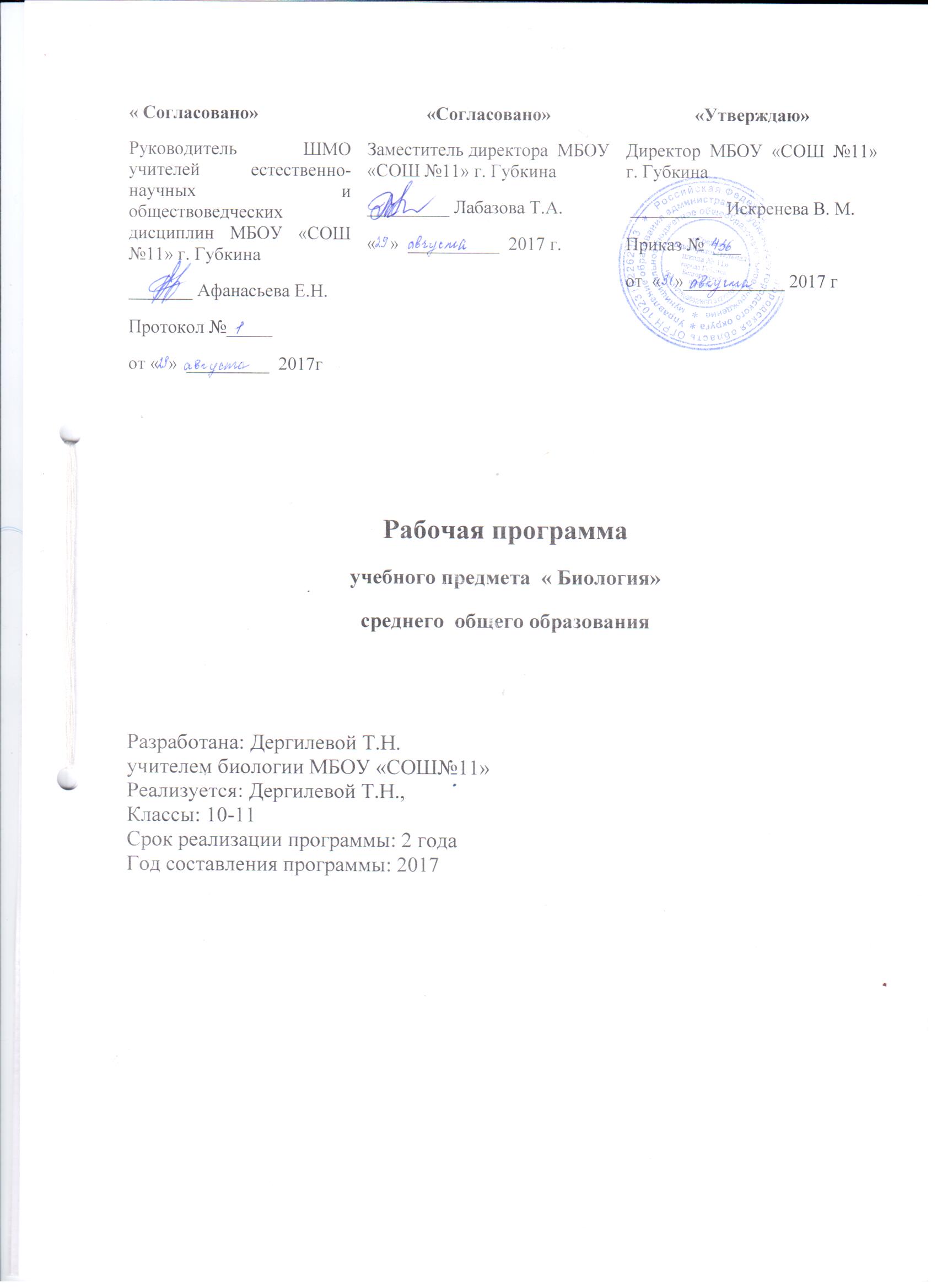 	Рабочая программа по предмету «Биология» составлена в соответствии с Федеральными государственными образовательными стандартами среднего общего образования, примерной программы по биологии среднего (полного) общего образования(базовый уровень).  Природоведение 5 класс. Биология. 6-11 классы. – М.: Дрофа, 2009. – 138с.//,  и авторская программа среднего (полного) общего образования по биологии для базового изучения биологии в X – XI классах И. Б. Агафонова, В. И. Сивоглазов– М.: Дрофа, 2009.Учебник В.И.Сивоглазов, И.Б.Агафонова, Е.Т.Захарова. Общая биология. Базовый уровень: учебник. для 10-11 кл. общеобразовательных учреждений.- М. Дрофа, 2009г-368, рабочая тетрадь и тетрадь для лабораторных и практических работ.    1. Планируемые результаты изучения учебного предмета Раздел «Общая биология»Выпускник научится:выделять существенные признаки биологических объектов (вида, экосистемы, биосферы) и процессов, характерных для сообществ живых организмов;аргументировать, приводить доказательства необходимости защиты окружающей среды;аргументировать, приводить доказательства зависимости здоровья человека от состояния окружающей среды;осуществлять классификацию биологических объектов на основе определения их принадлежности к определённой систематической группе;раскрывать роль биологии в практической деятельности людей; роль биологических объектов в природе и жизни человека; значение биологического разнообразия для сохранения биосферы;объяснять общность происхождения и эволюции организмов на основе сопоставления особенностей их строения и функционирования;объяснять механизмы наследственности и изменчивости, возникновения приспособленности, процесс видообразования;различать по внешнему виду, схемам и описаниям реальные биологические объекты или их изображения, выявляя отличительные признаки биологических объектов;сравнивать биологические объекты, процессы; делать выводы и умозаключения на основе сравнения;устанавливать взаимосвязи между особенностями строения и функциями органов и систем органов;использовать методы биологической науки: наблюдать и описывать биологические объекты и процессы; ставить биологические эксперименты и объяснять их результаты;знать и аргументировать основные правила поведения в природе; анализировать и оценивать последствия деятельности человека в природе;описывать и использовать приемы выращивания и размножения культурных растений и домашних животных, ухода за ними в агроценозах;знать и соблюдать правила работы в кабинете биологии.Выпускник получит возможность научиться:понимать экологические проблемы, возникающие в условиях развития биосферы.использовать приобретенные знания в практической деятельности и повседневной жизнисоблюдать меры профилактики отравлений, вирусных и других заболеваний, стрессов, вредных привычек (курение, алкоголизм, наркомания); правил поведения в природной среде;оценивать  этические аспекты некоторых исследований в области биотехнологии (клонирование, искусственное оплодотворение).2.Содержание учебного предмета10 класс 	Раздел 1. БИОЛОГИЯ КАК НАУКА. МЕТОДЫ НАУЧНОГО  ПОЗНАНИЯ (3 час)Тема 1.1. Краткая история развития биологии. Система биологических наук. (1 час)Объект изучения биологии – живая природа. Краткая история развития биологии. Роль биологических теорий, идей, гипотез в формировании современной естественнонаучной системы мира. Система биологических наук.Демонстрация. Портреты ученых. Схемы: «Связь биологии с другими науками», «Система биологических наук».Тема 1.2.Сущность жизни и свойства живого. Уровни организации и методы познания живой природы (2 часа)Сущность жизни. Основные свойства живой материи. Живая природа как сложно организованная иерархическая система, существующая в пространстве и во времени. Основные уровни организации живой природы. Биологические системы.  Методы познания живой природы.Демонстрация. Схемы: «Уровни организации живой природы»,«Свойства живой материи»Раздел 2. КЛЕТКА (10 часов+2часа )Тема 2.1.История изучения клетки. Клеточная теория( 1час)Развитие знаний о клетке (Р.Гук, А.ван Левенгука, Р.Вирхов, К.Бэр, Р.Броуна, Р. Вирхова). Клеточная теория М. Шлейдена и Т.Шванна. Основные положения современной клеточной теории. Роль клеточной теории в формировании современной естественнонаучной картины мира.Демонстрация. Схема: «Многообразие клеток»Тема 2.2.Химический состав клетки(4часа)Единство элементного химического состава живых организмов как доказательство единства происхождения живой природы. Общность живой и неживой природы на уровне химических элементов. Органогены, макроэлементы, микроэлементы, ультрамикроэлементы, их роль в жизнедеятельности клетка и организма. Неорганические вещества. Вода как колыбель всего живого, особенности строения и свойства. Минеральные соли.  Значение неорганических и органических веществ в жизни  клетки и организмаОрганические вещества – сложные углеродсодержащие соединения. Низкомолекулярные и высокомолекулярные органические вещества. Липиды. Углеводы: моносахариды, полисахариды. Белки. Нуклеиновые кислоты: ДНК, РНК. Удвоение молекулы  ДНК в клетке. Принципиальное строение и роль органических веществ в клетке и в организме человека.Демонстрация. Диаграммы: «Распределение химических элементов в живой природе», «Распределение химических элементов в неживой природе». Схемы и таблицы: «Строение молекула белка, ДНК, РНК», «Типы РНК», «Удвоение молекулы РНК».Тема 2.3.Строение эукариотической и прокариотической клеток(3 час+2 час).Клеточная мембрана, цитоплазма, ядро. Основные органоиды клетки: эндоплазматическая сеть, аппарат Гольджи, лизосомы, митохондрии, пластиды, рибосомы. Функции основных частей и органоидов клетки Основные отличия в строении животной и растительной клеток.Хромосомы, их строение и функции. Кариотип. Значение постоянства числа  и формы хромосом в клетках.Прокариотическая клетка: формы, размеры. Распространение и значение бактерий в природе. Строение бактериальной клеткиДемонстрация. Схемы и таблицы: «Строение эукариотической клетки», «Строение животной и растительной клетки», «Строение хромосом», «Строение прокариотической клетки».Лабораторные и практические работы.Наблюдение клеток растений и животных  под микроскопом на готовых микропрепаратахСравнение строения клеток растений и животных  (в форме таблицы).*Приготовление и описание микропрепаратов клеток растений.Тема 2.4.Реализация наследственной информации в клетке ( 1час)ДНК – носитель наследственной информации. Генетический код, его свойства. Ген. Биосинтез белка.Демонстрация. Таблица: «Генетический код», схема: «Биосинтез белка».Тема 2.5. Вирусы.(1 час)Вирусы – неклеточная форма жизни. Особенности строение и размножения. Значение в природе и в жизни человека. Меры профилактики распространения вирусных заболеваний. Профилактика СПИДа.Демонстрация. Схема: «Строение вируса», таблица: «Профилактика СПИДа». Раздел 3. ОРГАНИЗМ (18 +1час)Тема 3.1.Организм - единое целое. Многообразие живых организмов(1ч)Организм – единое целое. Многообразие организмов. Одноклеточные и много клеточные организмы. Колония одноклеточных организмов.Демонстрация. Схема: «Многообразие организмов»Тема 3.2. Обмен веществ и превращение энергии.(2 часа)Энергетический обмен – совокупность реакций расщепления сложных органических веществ. Особенности энергетического обмена у грибов и бактерий. Типы питания. Автотрофы и гетеротрофы. Особенности обмена веществ у животных, растений и бактерий. Пластический обмен. Фотосинтез.Демонстрация. Схема: «Пути метаболизма в клетке».Тема 3.3. Размножение ( 4часа)Деление клетки. Митоз – основа роста, развития и размножения организмов. Половое и бесполое размножение. Типы бесполого размножения.Половое размножение. Образование  половых клеток. Мейоз.Оплодотворение у животных и растений. Биологическое значение оплодотворения. Искусственное опыление у растений и оплодотворение у животных.Демонстрация. Схемы и таблицы:  «Митоз и мейоз», «Гаметогенез»,«Типы бесполого размножения», «Строение яйцеклетки и сперматозоида».Тема3.4. Индивидуальное развитие организмов (онтогенез)(2 часа)Прямое и непрямое развитие. Эмбриональный и постэмбриональный период развития. Основные этапы эмбриогенеза. Причины нарушений развития организмов. Индивидуальное развитие человека. Репродуктивное здоровье. Последствия влияния алкоголя, никотина, наркотических веществ на развитие зародыша человека. Периоды постэмбрионального развития.Демонстрация. Таблица: «Основные стадии онтогенеза», «Прямое и непрямое развитие».Тема 3.5. Наследственность и изменчивость (7 часов+1 час )Наследственность и изменчивость – свойства организмов. Генетика – наука о закономерностях наследственности и изменчивости. Г.Мендель – основоположник генетики. Генетическая терминология и символика. Закономерности наследования, установленные Г.Менделем. Хромосомная теория наследственности. Современные представления о гене и геноме. Взаимодействие генов. Генетика пола. Половые хромосомы. Сцепленное с полом наследование.Закономерности изменчивости. Наследственная и ненаследственная изменчивость. Модификационная изменчивость. Комбинативная и мутационная изменчивость. Мутации. Типы мутаций. Мутационные факторы. Значение генетики для медицины. Влияние мутагенов на организм человека Наследственные болезни человека, их причины и профилактика. Демонстрация. Схемы иллюстрирующие моногибридные и дигибридные скрещивания; сцепленное наследование признаков; перекрест хромосом. Примеры модификационной изменчивости.Лабораторные и практические работы Составление простейших схем скрещивании, Решение элементарных генетических задач,  Изучение изменчивости.Выявление источников мутагенов в окружающей среде и оценка возможных последствий их влияния на организм Тема 3.6. Основы селекции. Биотехнология. (2 часа )Основы селекции: методы и достижения. Генетика – теоретическая основа селекции. Селекция. Учение Н.И.Вавилова о центрах многообразия и происхождения культурных растений. Основные методы селекции: гибридизация, искусственный отбор. Основные достижения и направления развития современной селекции.Биотехнология: достижения, перспективы развития. Генная инженерия. Клонирование. Генетически модифицированные организмы. Этические аспекты развития некоторых исследований в биотехнологии (клонирование человека). Демонстрации. Карта-схема: «Центры многообразия и происхождения культурных растений». Гербарные материалы и коллекции сортов культурных растений. Таблицы: «Породы домашних животных», «Сорта культурных растений».Экскурсия Многообразие сортов растений и пород животных, методы их выведения (ферма, селекционная станция, сельскохозяйственная выставка).Лабораторные и практические работы Анализ и оценка этических аспектов развития некоторых исследований в биотехнологии.11 классРаздел 4.   ВИД (19 часов)Тема 4.1. История эволюционных идей (4 часа)История эволюционных идей. Значение работ К.Линнея, учения Ж.Б.Ламарка, теории Ж Кювье. Предпосылки возникновения учения Ч.Дарвина. Эволюционная теория Ч.Дарвина. Роль эволюционной теории в формировании современной естественнонаучной картины мира.Демонстрации. Карта-схема маршрута путешествия Ч.Дарвина.Гербарные материалы, коллекции, показывающие индивидуальную изменчивость и разнообразие сортов культурных растений и пород животных.Тема 4.2.Современное эволюционное учение (8часов) Вид, его критерии. Популяция - структурная единица вида, единица эволюции. Движущие силы эволюции, их влияние на генофонд популяции. Синтетическая теория эволюции. Результаты эволюции. Видообразование как результат эволюции. Способы и пути видообразования.  Сохранение многообразия видов как основа устойчивого развития биосферы. Причины вымирания видов. Биологический прогресс и биологический регресс.Демонстрации. Движущие силы эволюции. Образование новых видов в природ. Лабораторные и практические работы.Описание особей вида по морфологическому  критерию.Выявление изменчивости у особей  одного вида.Выявление приспособлений у организмов к среде обитания.*Экскурсия.Многообразие видов (окрестности школы).Тема 4.3.Происхождение жизни на Земле (3 часа)Развитие представлений о возникновении жизни.  Опыты Ф.Реди, Л.Пастера. Гипотезы о происхождения жизни. Современные взгляды на возникновение жизни Теория Опарина-Холдейна. Усложнение живых организмов на Земле в процессе эволюции.Демонстрации. Эволюция растительного мира. Эволюция животного мира.Лабораторные и практические работы.Анализ и оценка различных гипотез происхождения жизни.Экскурсия.Происхождение и эволюция человека (исторический или краеведческий музей).Тема 4.4.Происхождение человека (4 часа)Гипотезы происхождения человека. Положение человека в системе животного мира.  Эволюция человека, основные этапы Происхождение человеческих рас. Видовое единство человечества.Демонстрации. Основные этапы эволюции человека. Таблицы, изображающие скелеты человека и позвоночных животных. Лабораторные и практические работы.       Выявление признаков сходства зародышей человека и других млекопитающих как доказательство их родства.Анализ и оценка различных гипотез происхождения человека.Раздел 5. ЭКОСИСТЕМЫ (11 часов)Тема 5.1.Экологические факторы (3 часа)Организм и среда. Предмет и задачи экологии. Экологические факторы, их значение в жизни организмов. Закономерности влияния экологических факторов на организмы. Взаимоотношения между организмами.  Межвидовые отношения: паразитизм, хищничество, конкуренция, симбиоз. Демонстрации. Экологические факторы и их влияние на организмы. Межвидовые отношения: паразитизм, хищничество, конкуренция, симбиоз.Тема 5.2.Структура экосистем (4 часа) Видовая и пространственная структура экосистем. Пищевые связи, круговорот веществ и превращения энергии в экосистемах. Причины устойчивости и смены экосистем. Влияние человека на экосистемы Искусственные сообщества – агроценозы.Демонстрации. Ярусность растительного сообщества. Пищевые цепи и сети. Экологическая пирамида. Круговорот веществ и превращения энергии в экосистеме.Лабораторные и практические работы.Составление схем передачи веществ и энергии (цепей питания) в экосистеме*.      Выявление антропогенных изменений в экосистемах своей местности. Сравнительная характеристика природных экосистем и агроэкосистем своей местности. Решение экологических задач.Тема 5.3. Биосфера – глобальная экосистема (2 часа)Биосфера – глобальная экосистема. Учение В. И. Вернадского о биосфере. Роль живых организмов в биосфере. Биомасса. Биологический круговорот (на примере круговорота углерода). Эволюция биосферы. Демонстрации. Биосфера. Круговорот углерода в биосфере. Круговорот воды в биосфере.Тема 5.4 Биосфера и человек(2 часа)Биосфера и человек. Глобальные экологические проблемы и пути их решения. Последствия деятельности человека в окружающей среде. Правила поведения в природной среде. Охрана природы и рациональное использование природных ресурсов.Демонстрации. Последствия деятельности человека в окружающей среде.Заповедники и заказники России.Лабораторные и практические работыАнализ и оценка последствий собственной деятельности в окружающей среде.Анализ и оценка  глобальных экологических проблем и путей их решения.Исследование изменений в экосистемах на биологических моделях (аквариум). Обобщение  4 часа3.Тематическое планирование10 классКалендарно-тематическое планирование находится в приложении №1 11 классКалендарно-тематическое планирование находится в приложении №1№п/пНаименование разделов и темЧасы учебного времениПлановые сроки прохожденияПримечаниеРаздел 1. Биология как наука. Методы научного познания31Тема 1.1.Краткая история развития биологии. Система биологических наук1сентябрь2Тема 1.1.Сущность и свойства живого. Уровни организации и методы познания живой природы2сентябрьРаздел 2. Клетка 10+23Тема 2.1.История изучения клетки. Клеточная теория1сентябрь4Тема 2.2.Химический состав клетки4октябрь5Тема 2.3.Строение эукариотической и прокариотической клеток3+2ноябрь6Тема 2.4.Реализация наследственной информации в клетке1декабрь7Тема 2.5.Вирусы 1декабрьРаздел 3. Организм18+18Тема 3.1.Организм – единое целое. Многообразие живых организмов1деккабрь9Тема 3.2.Обмен веществ и превращение энергии2январь10Тема 3.3.Размножение4январь февраль11Тема 3.4.Индивидуальное развитие организмов (онтогенез)2февраль12Тема 3.5.Наследственность и изменчивость7+1март-май13Тема 3.6.Основы селекции. Биотехнология.2май                                                                                 Итого                                                                                  Итого 34Наименование раздела и темНаименование раздела и темЧасы учебного времениПлановые сроки прохожденияПримечаниеРаздел 4. ВидРаздел 4. Вид19Тема 4.1История эволюционных идей4сентябрьТема 4.2Современное эволюционное учение8сентярь-декабрьТема 4.3Происхождение жизни на Земле3декабрьТема 4.4Происхождение человека4декабрь январьРаздел 5. ЭкосистемыРаздел 5. Экосистемы11Тема 5.1Экологические факторы3февраль-Тема 5.2Структура экосистем4февраль-мартТема 5.3Биосфера – глобальная экосистема2апрельТема 5.4Биосфера  и человек2апрельПовторение4майИтого Итого 34